Merkblatt zur Verrechnung vonHolzschnitzellieferungen mittels WärmezählerVorlage kostenlos zur Verfügung gestellt von Holzenergie Schweiz, www.holzenergie.ch. Disclaimer: Für die inhaltliche Richtigkeit und Vollständigkeit der Inhalte wird jegliche Haftung abgelehnt. Das Copyright für sämtliche Inhalte liegt bei Holzenergie Schweiz.InhaltsverzeichnisMerkblatt zur Verrechnung von	1Holzschnitzellieferungen mittels Wärmezähler	1Inhaltsverzeichnis	2Ausgangslage	4Zielsetzung	4Vorteile	4Nachteil	4Vorgehen	5Wärmezähler	6Einführung und Verrechnung	6Anmerkung	6Energiegehalt von Holzschnitzeln	7Ermittlung des Jahresnutzungsgrades a	7Auslastung α	8Kesselwirkungsgrad k	8Mittlere Laststufe L	8Bereitschaftsverluste qB	8Jahresnutzungsgrad a 	9Ausgangsdaten	10Berechnung der Auslastung:	10Bestimmung des Kesselwirkungsgrads k:	10Berechnung der mittleren Laststufe L:	10Berechnung des Jahresnutzungsgrads a	10AusgangslageLange Zeit wurden Schnitzellieferungen pro gelieferten Schüttraummetermeter Srm abgerechnet. Da der Energieinhalt pro Srm erheblich (± 20 %) varieren kann, sind die zu liefernden Holzschnitzel genau zu definieren (Stückigkeit, Wassergehalt, Holzsrten). Trotzdem ist die erwähnte Abrechnungsart ungenau und hat für den Lieferanten den Nachteil, dass er sich mit den Lieferungen genau an die abgemachte Definition bezüglich der Qualität halten muss. Der Lieferant hat einen engen Spielraum und darf Holzsortimente, die ausserhalb der vereinbarten Qualität liegen, nicht liefern. Der Schnitzelbezüger wiederum hat oftmals ungenügende Kontrollmöglichkeiten bezüglich des gelieferten Volumens und der Qualität der Holzschnitzel.ZielsetzungÜber die periodischen Ablesungen am Wärmezähler sollen die Schnitzellieferungen abgerechnet werden. Die Vertragsparteien einigen sich auf einen Energiepreis, welcher aufgrund des Schnitzelsortimentes und dessen Energieinhalts bestimmt wird. Über einen Umwandlungswirkungsgrad (= Jahresnutzungsgrad a) wird der Wärmepreis berechnet. Der Jahresnutzungsgrad a kann mit einer
Genauigkeit von ± 5 % bestimmt werden. Die über eine Periode abgelesene Differenz am Wärmezähler multipliziert mit dem Wärmepreis ergibt den für diese Periode zu bezahlenden Betrag für das Energieholz.VorteileDer Lieferant hat einen grösseren Spielraum bezüglich der zu liefernden Schnitzelqualität. Er verpflichtet sich lediglich, Schnitzel zu liefern, welche in der Feuerungsanlage einwandfrei verbrannt werden können. Ansonsten kann er seine Lieferung seinem momentan zu Verfügung stehenden Sortiment anpassen. Für den Bezüger entfällt die Notwendigkeit, die gelieferten Volumen und die Einhaltung der vereinbarten Qualität zu kontrollieren.NachteilDem Jahresnutzungsgrad a kommt eine grosse Bedeutung zu. Dieser wird insbesondere durch folgende Verluste beeinflusst: 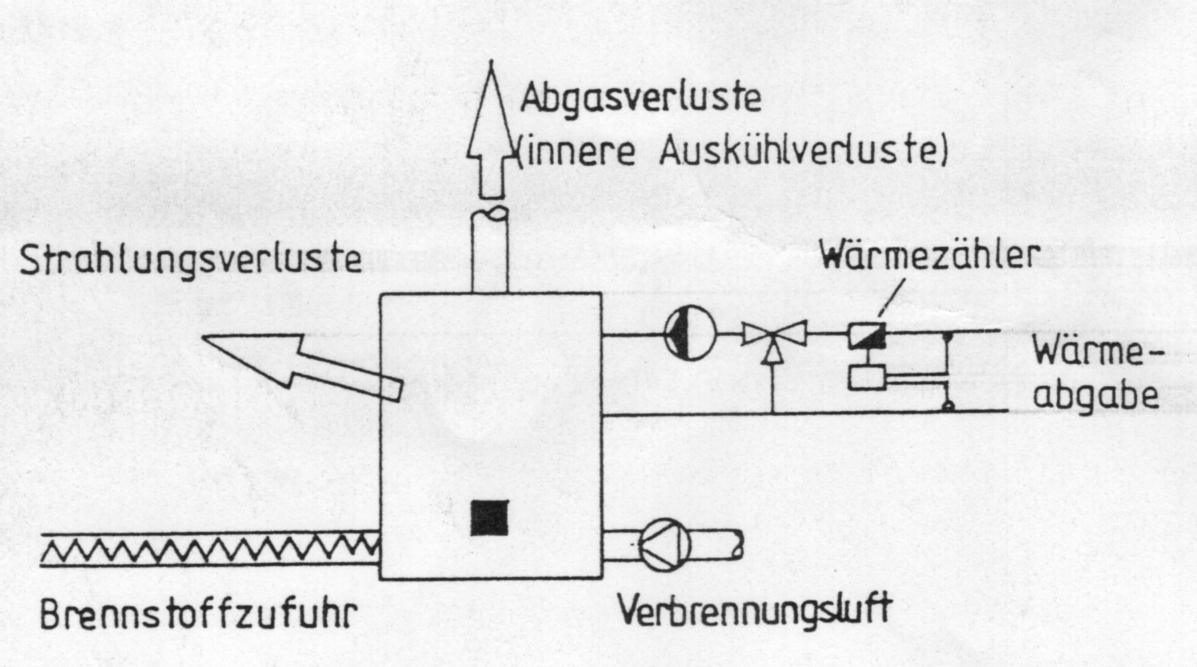 Die Bereitschaftsverluste setzen sich aus den Strahlungs- und den Abgasverlusten sowie den inneren Auskühlverlusten während des Bereitschaftsbetriebes zusammen.VorgehenDie Vertragsparteien legen das Schnitzelsortiment (Wassergehalt, Holzarten, Stückigkeit, Feinanteil) gemäss der gültigen Klassierung von Holzenergie Schweiz und QM Holzheizwerke (FAQ 36) fest. Es wird der Energieinhalt des festgelegten Schnitzelsortimentes bestimmt. Richtwerte finden sich ebenfalls in der FAQ 36 (www.qmholzheizwerke.ch) oder  in der untenstehenden Tabelle „Energieinhalt von Holzschnitzeln“.Unter Berücksichtigung der Punkte 1 und 2 muss der Schnitzelpreis (Preis pro Sm3) festgelegt werden. Aus den Punkten 2 und 3 wird der Energiepreis der Schnitzel in Rp./kWh berechnet.	[Rp./kWh]Schnitzelpreis [Fr./Sm3]Energieinhalt [kWh/Sm3]Der Jahresnutzungsgrad der Feuerungsanlage muss ermittelt werden. Für die überschlagsmässige Bestimmung dient die untenstehende Tabelle.Für die genaue Bestimmung (± 5 %) des Jahresnutzungsgrades kann das nachfolgende Kapitel „Ermittlung des Jahreswirkungsgrades„ verwendet werden.Aus dem Punkten 4 und 5 kann der Wärmepreis berechnet werden:	[Rp./kWh]Energiepreis [Rp./kWh]Jahresnutzungsgrad [%]Der über eine Abrechnungsperiode an den Schnitzellieferanten zu bezahlende Preis ist das Produkt aus der über die Zeit registrierten Energie am Wärmezähler und dem errechneten Wärmepreis.	[Fr.]WZ [kWh]Wärmepreis [Rp./kWh]In der obigen Formel beziehen sich der Preis und die erfasste Energie am Wärmezähler WZ immer auf denselben Zeitabschnitt.WärmezählerGemäss  Wärmezählerverordnung (Verordnung über Messgeräte für thermische Energie SR 941.231)  muss der Wärmezähler für diesen Verwendungszweck geeicht werden.Der Wärmezähler ist im Rücklauf einzubauen. Um die Genauigkeit des Wärmezählers zu gewährliesten, ist darauf zu achten, dass die Messstelle eine möglichst grosse Temperaturdifferenz aufweist.Einführung und VerrechnungEs wird empfohlen, dass die Einführung der Verrechnung mittels Wärmezähler in einer Phase von 
2 - 3 Jahren erfolgt. Während dieser Einführungsphase sollen das gelieferte Volumen und die Schnitzelqualität zur Kontrolle festgehalten werden. Mit der am Wärmezähler erfassten Energie kann dadurch der berechnete Jahresnutzungsgrad a überprüft werden. Während der Einführungsphase können die festgelegten Parameter der Feuerung und des Einergeholzsortimentes allenfalls noch korrigiert werden. Nach jedem Betriebsjahr während der Einführungsphase werden allfällige Differenzen bereinigt.Nachdem der Jahresnutzungsgrad a und der mittlere Energieinhalt der Schnitzel definitiv festgelegt wurden, soll die Einführungsphase abgeschlossen werden. Die Schnitzel werden danach nur noch aufgrund des Wärmezählers abgerechnet.Die Verrechnung kann über monatliche Akontorechnungen entsprechend der verbrannten Holzschnitzel gemäss dem Stand des Wärmezählers erfolgen.AnmerkungWerden an der Feuerung Veränderungen vorgenommen, oder wenn sich die Auslastung oder das Holzsortiment ändern, so muss die Abrechnung an die aktuellen Verhältnisse angepasst werden. Energiegehalt von HolzschnitzelnErmittlung des Jahresnutzungsgrades aMit dem folgenden Berechnungsweg kann der Jahresnutzungsgrad a mit einer Genauigkeit von
ca. ± 5% bestimmt werden, sofern ein Wärmezähler im Kesselkreis vorhanden ist. Der Jahres-nutzungsgrad ist abhängig von den Verlusten, der Auslastung α und der mittleren Laststufe L der 
Feuerungsanlage. Die Berechnung geht von einer Feuerung aus, deren Kesselwirkungsgrad k auf durchschnittlichen Betriebsparametern basiert. Für Feuerungen mit anderen Betriebsparametern wird der Kesselwirkungsgrad k mit Hilfe von Korrekturtermen angepasst. Mit der Auslastung α, dem Kesselwirkungsgrad k und der mittleren Laststufe L kann der Jahresnutzungsgrad a berechnet werden.Es wird angenommen, dass der Kesselwirkungsgrad k über den ganzen Lastbereich konstant ist. Der höhere relative Anteil der Strahlungsverluste im Teillastbetrieb wird durch tiefere Abgastemperaturen kompensiert:Auslastung αDie Einschaltdauer umfasst die reguläre Betriebs- und die Bereitschaftszeit (Glutbettunterhalt) einer Feuerungsanlage zwischen dem Anfeuern zu Beginn der Heizperiode und dem Ausschalten am Ende der Heizperiode. Betriebs- und Bereitschaftszeit werden in der Regel mit einem Betriebsstundenzähler oder über die SPS-Steuerung erfasst.Kesselwirkungsgrad kDer Kesselwirkungsgrad k beträgt für eine automatische Holzschnitzelfeuerung mit den nachfolgenden Betriebsparametern:Die Differenz zu den angenommenen Strahlungsverlusten qs von 1.0 % kann direkt zum Kesselwirkungsgrad k  addiert oder subtrahiert werden. Falls die Strahlungsverluste qs nicht bekannt sind, kann näherungsweise angenommen werden, dass diese die Hälfte der Bereitschaftsverluste qB betragen. Für die anderen Betriebsparameter gelten die folgenden Korrektursummanden:pro  M	=	6% feuchteres Holz		0.4% geringerer Kesselwirkungsgrad k pro 	=	0.1 grösserer Luftüberschuss λ		0.6% geringerer Kesselwirkungsgrad k pro TAG	=	10°C höhere Abgastemperatur		1.0% geringerer Kesselwirkungsgrad k Die Korrektursummanden gelten auch im umgekehrten Sinn.Mittlere Laststufe LDie gemittelte Laststufe L, mit welcher die Feuerung im Durchschnitt über die Betriebszeit läuft, kann wie folgt berechnet werden:	(A 1)ΔWZ	=	Wärmezähler Endwert - Anfangswert [kWh]tBetrieb	=	Betriebszeit der Feuerung [h]Bereitschaftsverluste qBFür eine moderne Anlage mittlerer Grösse betragen die Bereitschaftsverluste qB ca. 3%. Als Richtwerte für andere Anlagengrössen gelten:Jahresnutzungsgrad a Mit der Auslastung α , dem Kesselwirkungsgrad k, den Bereitschaftsverlusten qB und der gemittelten Laststufe L kann mit der untenstehenden Formel der Jahresnutzungsgrad a wie folgtberechnet werden:	(A 2)mit:	α 	Auslastung  [-]	k 	Kesselwirkungsgrad [%]	qB	Bereitschaftsverluste [%]	L	mittlere Laststufe [%]BeispielAusgangsdatenBerechnung der Auslastung:Heizperiode: 15. Sept. bis 4. April = 202 Tage = 4'848 hBestimmung des Kesselwirkungsgrads k:Feuerungstechnischer Wirkungsgrad f	=  93% (Bestimmung mit Nomogramm Fehler! Verweisquelle konnte nicht gefunden werden.Strahlungsverlust qs	=- 0.5%Kesselwirkungsgrad k = 93% – 0.5% 	= 92.5%Berechnung der mittleren Laststufe L:Berechnung des Jahresnutzungsgrads aJahresnutzungsgrad a  = 90.6 %Richtwerte für Jahresnutzungsgrad aRichtwerte für Jahresnutzungsgrad aRichtwerte für Jahresnutzungsgrad aRichtwerte für Jahresnutzungsgrad aRichtwerte für Jahresnutzungsgrad aLeistungsbereich100 – 500 kW100 – 500 kW500 – 1000 kW500 – 1000 kWDimensionierunggutüberdimensioniert 1)gutüberdimensioniert 1)moderne Anlage 2)a = 75 – 85%a = 60 – 75%a = 80 – 90%a = 70 – 80%alte Anlagea = 65 – 80%a = 50 – 65%a = 65 – 80%a = 55 – 65%1) zweifach überdimensioniert1) zweifach überdimensioniert1) zweifach überdimensioniert1) zweifach überdimensioniert1) zweifach überdimensioniert2) mit Leistungs- und Verbrennungsregelung2) mit Leistungs- und Verbrennungsregelung2) mit Leistungs- und Verbrennungsregelung2) mit Leistungs- und Verbrennungsregelung2) mit Leistungs- und VerbrennungsregelungWassergehaltFichte/TanneLaubholzSchlagabraum
(Dolden, Äste)50 %	450 - 550 kWh/Srm	800 - 900 kWh/Srm	350 - 500 kWh/Srm42 %	500 - 600 kWh/Srm	850 - 950 kWh/Srm	400 - 550 kWh/Srm32 %	550 - 650 kWh/Srm	900 - 1’000 kWh/Srm	450 - 600 kWh/Srm20 %	600 - 700 kWh/Srm	950 - 1'050 kWh/Srm	500 - 650 kWh/SrmSrm = SchüttraummeterSrm = SchüttraummeterSrm = SchüttraummeterSrm = SchüttraummeterUmrechnungstabellenUmrechnungstabellenUmrechnungstabellenHolzschnitzelFichte / TanneBuche1 Festmeter fm2.8 	Srm1.4 	Ster550 	kg Holz200	l Heizöl extra leicht2.0 	MWh = 2'000 kWh2.8	Sm31.4	Ster750	kg Holz280	l Heizöl extra leicht2.8	MWh = 2'800 kWh1 Schüttraummeter Srm 1 m3 de plaquettes m3pl1 metro cubo di cippato m3T0.36 	fm (=m3)0.5	Ster200	kg Holz70	l Heizöl extra leicht0.7	MWh = 700 kWh0.36 	fm (m3)0.5 	Ster270 	kg Holz100	l Heizöl extra leicht10	MWh = 1’000 kWhBetriebsparameter:AbgastemperaturTAG120°CLuftüberschussλ1.6WassergehaltM36 %Feuerungstechnischer Wirkungsgradf93 %Strahlungsverluste qs0.5 %Kesselwirkungsgradk  =f - qsk92.5 %Moderne AnlagenÄltere Anlagen> 300 kW:qB ≤ 3% - 1%< 4% - 1.5%< 300 kW: qB ≥ 3% - 5% >4% - 6%WärmezählerFeuerungAbgelesene Differenz am Wärmezähler über eine HeizperiodeΔWZ = 997'647 kWhNennwärmeleistung700 kWLuftüberschuss λ1.6Abgastemperatur TAG120 °CWassergehaltz M36 %Strahlungsverluste qs0.5 %Bereitschaftsverluste qB1.0 %Luftüberschuss 1.6Betriebszeit2'036 h